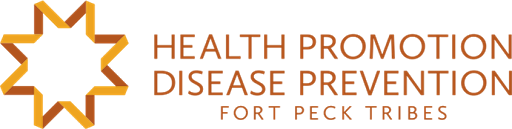 INVITATION FOR BIDFORWELLNESS CENTER EXERCISE EQUIPMENT BIDS DUE NO LATER THAN: August 02, 2021BID OPENING: August 06, 2021FORT PECK TRIBES HEALTH PROMOTION DISEASE PREVENTION P.O.  BOX 1027Poplar, Montana 59255This Invitation for Bids (IFB) is issued by the Fort Peck Tribes Health Promotion Disease Prevention Program [hereafter, “HPDP”] at P.O Box 1027 Poplar, Montana 59255.  FOR INFORMATION ON THIS PROCUREMENT For any questions regarding the IFB and for the full specification package, contact Marjorie Spotted Bird, HPDP Deputy Director, at (406) 768-3052 during normal business hours 8:00am - 4:30pm MST. M - F or by emailing marjorie.spottedbird@fortpecktribes.net. ITEMS TO BE PURCHASED The HPDP program is interested in purchasing quality fitness equipment and OT/PT equipment for the Fort Peck Tribes Thundering Buffalo Health and Wellness Center [hereafter, “TBHWC”] located on the Fort Peck Assiniboine and Sioux Reservation.  The purchase of this equipment will be in support of  improving the health and wellness for all community members on the Fort Peck Reservation.  The Fort Peck Tribes HPDP program recognizes that the members of the Assiniboine and Sioux Tribes of the Fort Peck Indian Reservation communities suffer from the persistent health care disparities which the tribes are interested in improving by providing a facility and resources that will promote a safe environment to deliver quality healthcare and wellness services of the HPDP program to the communities, andThe fitness equipment will be delivered and installed into the Fort Peck Tribes Thundering Buffalo Health and Wellness Center second floor fitness area and the ground level OT/PT area, located at 701 Frontage Road, Poplar, MT 59255, by successful bidder.  Locations are listed for each item in the equipment list below. Final inspection and acceptance will be by HPDP personnel upon said delivery and installation.  Detailed delivery and installation information is listed below.  HPDP is requesting fitness equipment and OT/PT equipment product specifications sheets for each item, to establish the closeness of their conformance to our specifications herein, and to our wellness health program objectives.  Final determination for the award of this contract belongs exclusively to the Fort Peck Tribes and HPDP program.  The Fort Peck Tribes and HPDP program reserves the right to waive defects in responses that it deems immaterial.  IFB CLOSING DATEPlease submit a formal bid by August 02, 2021 at address below. Bid must be postmarked on July 29, 2021 or earlier.  Late submissions received will not be considered.The Fort Peck Tribes HPDP program reserves the right to review and select the proposal based on responsiveness of the bidder.  The Fort Peck Tribes in conjunction with HPDP will open proposals on August 06, 2021. The Fort Peck Tribes HPDP program will contact the selected proposal via email and/or telephone, when the selection process is completed.This IFB seeks offers to supply, deliver, install, maintain, and training of TBHWC staff on the general use of said fitness equipment in accordance with the identified specifications and recommendations.  The design area for the fitness floor plans covers the equipment quality standards as outlined in the specifications are listed in detail  in Attachment A.  Submit proposals to:Fort Peck Tribes Attn: Samantha Youngman, Property Management TechnicianRe: Fort Peck Tribes Thundering Buffalo Health and Wellness Center Fitness Equipment Bid ProposalsP.O.  Box 1027Poplar, MT 59277-1027Or hand deliver to: Fort Peck Tribes, Attn: Samantha Youngman, Property Management Technician, 501 Medicine Bear Rd, Poplar, MT 59255.PRICE & PAYMENT TERMSPlace your price quotation for the fitness equipment in the space provided below:Unit price:  $______________________Place your price quotation for the OT/PT equipment in the space provided below:		Unit price:  $______________________State any terms that apply to the pricing:________________________________________________________________________________________________________________________________________________________________________________________________To submit an IFB you must provide a quote under the price and payment terms listed above.   Your proposed pricing must include any terms that apply to the pricing which will include pricing for the purposes of bidding, all labor and supplies necessary to complete, installation, and delivery of the equipment.  By submitting the quote, you agree that your offer is valid for 90 days, and may be accepted at any time by the Fort Peck Tribes HPDP program thereby creating a valid contract on the terms and conditions described in this IFB.  GENERAL PROVISIONSPROPOSALSBids must be made in accordance with the standard proposal guidelines listed in this bid packet.  The information submitted by the bidders must be typewritten or printed theron, properly signed by the bidder.  All bids must conform to the minimum requirements as set forth in the attached specifications and warranty requirements.  Consideration will be extended to each proposal individually, and the details are set forth in the specifications.  Bidders submitting proposals via U.S.  Mail shall be responsible to place their proposal in the mail in sufficient time to insure delivery prior to the time of the bid.  The Fort Peck Tribes and the HPDP program reserves the right to reject any and all bids and to award purchase in the best interest of the public and the Fort Peck Assiniboine & Sioux Tribe.  SPECIAL INSTRUCTIONS TO BIDDERS All specifications must be complied with fully.The fitness equipment general specifications criteria are listed in Attachment A.  All bidders must supply complete descriptive information with their respective proposals.  All bidders must state in writing any and all exceptions to the Fort Peck Assiniboine & Sioux Tribe HPDP specifications.  Failure to comply with the above instructions may and can result in disqualification of bids.  GENERAL COMPANY REQUIREMENTSGSA pricing, required.Prior history of working with Tribal entities, required.  Description of plan of delivery and installation of the proposed equipment.  The equipment must be delivered through a 6 foot wide double door from outside the facility which opens onto an indoor finished gym floor. It must then be lifted 15’ onto the second floor to final installation location.  There is a handrail on the second floor which can be left off until installation of equipment is completed (total vertical height to lift is 15 feet). Elevator Specifications:2100 lbs. Capacity,3’0 x 7’0 doors 7’-4” clear ceiling height4’-3” x 5’-8” clear cab dimensions.Doors are pair of 3’-0” x 7’-0” to gym  and are single 3’-0” x 7’-0”at the stairsOne option for equipment  installation could utilize a forklift which is not included, the facility stairs, and/or a passenger elevator, the door to the stairs is 3 feet wide.  The bidder must provide adequate gym floor protection from heavy equipment like forklifts. any damage to flooring, elevator, stairs or other finished surfaces within the TBHWC must be repaired by bidder. All equipment must be delivered, installed and include warranty and support by the manufacturer, or by the dealer/designee.  Manufacturer, or designee, must have a technician on site during installation who is appropriately certified and trained by the manufacturer to install the equipment.  A second option for installation would be for the installation of a Jib Crane into the facility, which would have the ability to hoist equipment onto the second floor location. The TBHWC architects and engineers have suggested this as the most efficient option, so nothing would have to be taken into the elevator or the stairs. Thus reducing the risk of damage to the facility.  The specifications for the jib crane are attached. The bidder would pay for the jib crane, approximately $5,000 - $6,000, and HPDP or Sletten construction staff would install the crane into the building before equipment delivery.Jib Crane – Abell-Howe wall mounted 1-ton Model # J906FCT wall bracket full cantilever jib crane 8 foot span. Coffing 1-ton single phase electric lift chain hoist – 20 feet of lift, hook mounted JLC 2016-20-1, with Coffing 1-ton CBTP plain push Trolley and Tele Radio PN-T 19-2 – 8 button Panther Three Motion, single or dual speed Radio Transmitter.Jib Crane and accessories can be purchased at Hoists Direct.Jib CraneElectric Lift Chain HoistPlain Push TrolleyRadio ControllerAll fitness equipment, with moving components  must come with the warranty lengths listed in each fitness equipment specifications. If warranty terms are not specified equipment must come with at least a 1 year parts and 1 year labor warranty.General fitness equipment maintenance and cleaning staff training and schedules must be provided at installation. If general equipment maintenance cannot be performed by TBHWC staff, company requests for maintenance must be completed within 30 days of requisition.  Service response within 48 business hours of being notified of a problem is required.  If broken equipment cannot be repaired to a safe working condition within 14 business-days following service request, a temporary replacement must be provided until original equipment is returned to original working condition.  A plan to provide maintenance and training on equipment operations by manufacturer certified trainers, delivered through Web-based learning, visual presentations and in-person demonstrations after installation.  The curriculum should include insight into the biomechanics behind the design of each product line, as well as information about how the advanced technology built into each machine directly benefits the exerciser. Education should occur when changes occur that will affect the personal trainer work flow or the exerciser experience on the equipment, for example, new product features, updates, upgrades, new equipment installation, etc..In an event of replacement or maintenance issues, repair issues and in-person training sessions, etc.. all costs accrued from such events relating to travel, lodging or food will not be covered by the Fort Peck Tribes or HPDP program.  Costs associated with such events  must be covered by the vendor.  Bidders must confirm the fit of equipment to be provided utilizing the attached documents with dimensions to provide a layout of the fitness area..  A representation of an efficient system that allows immediate reporting of issues, and includes easy-to-follow instructions for ordering parts and tracking shipments.  RESULTS OF BIDDING The results of bidding for the “Fort Peck Tribes Thundering Buffalo Health and Wellness Center Fitness Equipment” can be obtained by contacting Majorie Spotted Bird at marjorie.spottedbird@fortpecktribes.net or at (406) 768-3052.  Formal bids must include a written submission of a price and the description of the fitness equipment, as well as fitness equipment layout, PT/OT layout, maintenance and repair agreement, training and education agreement, and warranty information.  ATTACHMENT AITEMS TO BE PURCHASED The HPDP program is interested in purchasing quality fitness equipment for the Fort Peck Tribes Thundering Buffalo Health and Wellness Center [hereafter, “TBHWC”] located on the Fort Peck Assiniboine and Sioux Reservation.  The purchase of this equipment will be in support of  improving the health and wellness for all community members on the Fort Peck Reservation.  The Fort Peck Tribes HPDP program recognized that the members of the Assiniboine and Sioux Tribes of the Fort Peck Indian Reservation communities suffer from the persistent health care disparities which the tribes are interested in improving by providing a facility and resources that will promote a safe environment to deliver quality healthcare and wellness services of the HPDP program to the communities, andThe fitness equipment will be delivered and installed into the Fort Peck Tribes Thundering Buffalo Health and Wellness Center second floor fitness area and as well as a ground level location, located at 701 Frontage Road, Poplar, MT 59255, by successful bidder.  Final inspection and acceptance will be by HPDP personnel upon said delivery.  Detailed delivery and installation information is listed below. HPDP is requesting to view fitness equipment product specifications sheets for each type of fitness equipment, to establish the closeness of their conformance to our specifications herein, and to our wellness health program objectives.  Final determination for the award of this contract belongs exclusively to the Fort Peck Tribes and HPDP program.  The Fort Peck Tribes and HPDP program reserves the right to waive defects in responses that it deems immaterial.  SCOPE OF YOUR RESPONSERespondents are advised that IFB’s are solicited on design, installation, and ongoing maintenance of the fitness equipment. Bidders are hereby notified that responses must be in writing, with firm prices or allowances clearly stated for the whole of the bid package. WORK TO BE PERFORMEDDesign layouts, deliver, install, maintain, repair and provide ongoing training on the operation of the fitness equipment for the TBHWC facility. The bidder will design the layout of fitness equipment on the second floor utilizing the specifications provided, and provide quality equipment for both the second floor fitness area and the OT/PT area. The bidder will deliver and install the fitness equipment into their final locations utilizing methods in line with the goals of the facility. Equipment installation must be completed with the utmost care and attention as to not damage the equipment or the facility itself, including but not limited to the gym floor, railings, doorways, stairways, elevators, etc… as damages must be paid for and fixed by the fitness equipment installers. The equipment must be installed on the second floor which is 15 feet above the gym floor, with the possible use of stairs and elevator with 3 foot doorways. Installation on the ground floor through 6 foot doorways and 6 foot hallways for the OT/PT area..  THE RIGHT OF THE HPDP TO AWARDOR REJECT ANY AND ALL RESPONSESThe Fort Peck Tribes reserves the exclusive right to reject, for any reason at its sole discretion, the response of any bidder. AWARD WILL NOT BE MADE ON PRICE ALONEThe Fort Peck Tribes will award this contract on the basis of the most responsible and responsive proposal received. Price is important, but price alone will not be the sole determination for award. The determination of for award is the absolute and complete responsibility of the Fort Peck Tribes personnel. Issues such as your conformance to the specifications contained herein, your business reputation, your experience at similar projects, your length of time in business, your financial stability, the quality of equipment you propose, the details of your design, and many other factors including price will be judged by the Fort Peck Tribes and HPDP program. By signing this IFB response, you agree to the award criteria and process stated in this paragraph. By submitting a response to this IFB, the offeror represents that it is a qualified business that is not suspended, debarred, or proposed for debarment by any federal, state, or local government. EXPERIENCE WORKING WITH TRIBAL ENTITIES WILL COUNT IN DETERMINING THE AWARDAs stated above, the Fort Peck Tribes will award this contract in part based upon your business reputation, and your experience at similar projects completed including those projects completed at Tribally owned facilities.  You must provide at least two facility names and contact information who have utilized your fitness equipment and services previously. By signing this IFB response, you agree to the award criteria and process stated in this paragraph. GSA PRICING SCHEDULEAs stated above, the Fort Peck Tribes will award this contract in part based if GSA pricing is offered. The Fort Peck Tribes HPDP program is a GSA eligible entity and would like to purchase fitness equipment that is on a GSA pricing schedule. Please provide GSA pricing information accordingly with your bid proposal. FITNESS EQUIPMENT SPECIFICATIONThe fitness equipment will be new, and in unused condition, also refurbished items will not be considered at this time. Integrated personal viewing screens when available on a piece of fitness equipment is preferred. Must include integrated wireless heart rate monitors when available. The Bidder is to provide brand name product(s) as identified in the IFB or equivalent substitute(s).  When recommending a product substitute the bidder must include in the IFB submission, a detailed comparative analysis of the branded product and the equivalent substitute product.  The Fort Peck Tribes and the HPDP program reserves the right, at its sole discretion, to reject any substitute products.  Bidders shall deliver and professionally install the following equipment and or equivalent brand in the Fort Peck Tribes TBHWC.  Installation specifications are listed in the General Company Requirements, exact specifications are provided at the end of this document.REQUIRED FITNESS EQUIPMENTMATRIX Performance Ascent Trainer with 16” Touch Console		Fitness		Qty: 2Console FanAnalog TV, Digital TV, and IPTVBluetooth, WiFiANT + Heart RateUSB PortWireless ChargingEthernet ConnectivityMultiple Preset Workouts including Virtual ActiveBrushless Generator Resistance SystemTop-Down LevelersResistance Range 5 - 775 WFootprint (29.1” W x 70.1” L)OCTANE FITNESS Adjustable Stride Elliptical				Fitness		Qty: 1Model: XT4700Smart Console with LG TV Personal Viewing Screen Wi-Fi enabled Web applications Wireless Heart Rate Monitor compatibility Electronically Adjustable Stride LengthsCovered Track and RollersMultiGrip and Converging Path HandlebarsPhone and Water Bottle HoldersTransport WheelsSmartStride TechnologyMultiple Resistance LevelsQuickstartMultiple Preset Workout ProgramsAdvanced ProgramsStride Length ProgramsWorkout BoostersFootprint (33”W x 77”L)Warranty: Frame Lifetime, Parts 3 years, Labor 1 yearMATRIX Magnum Olympic Decline Bench MG-A80			Fitness		Qty: 1	10 Weight Storage HornsPivoting Knee RestsFootprint (66” W x 79” L)MATRIX Magnum Olympic Incline Bench MG-A79			Fitness		Qty: 110 Weight Storage HornsMATRIX Magnum Olympic Flat Bench Mg-A78				Fitness		Qty: 110 Weight Storage HornsFootprint (66” W x 64” L)MATRIX Magnum MEGA Power Rack 8’ Tall MG-MR47			Fitness		Qty: 13 Retractable Lower Band Pegs on Each SideJ-Hooks Made of High-Density PolyethyleneVisual Height Indicator and Colored Locking PinFully Enclosed2 Additional Chain Storage Horns1 Set of Band Hooks Standard 2 Sets of Chin Bars1 Bar-Storage TubeFootprint (81.5” W x 81” L)MATRIX Magnum Smith Machine MG-PL62				Fitness		Qty: 190-degree Path of Motion Adapts to All Exercises Starting Resistance 25 lbsMax Training Weight 540 lbsLinear Bearing Non-Removable Safety Stops 8 Integrated Weight-Storage HornsFootprint (91” W x 43.5” L)MATRIX Spotter Platform MG-PLAT (RP84: 4’ x 8’)			Fitness		Qty: 1Ratcheting Seat DesignFootprint (66” W x 67” L)MATRIX Magnum Flat-to-Incline Bench w/Adjustment MG-A695 		Fitness		Qty: 25 Adjustable Back Pad Angles0º, 30º, 45º, 60º, 80ºLocking Rods for Attachment to Power RacksAdjustable Bench Length when SeatedDrop-Away Handle and WheelsFootprint (30” W x 54” L)XULT Hanging Exercise Mats (23” W x 71” L)				Fitness		Qty: 4TPE MaterialReinforced for Hanging Storage12 mm ThicknessWarranty: 90 Day LimitedMetal Wall Mounted Hanging Exercise Mat Storage Rack			Fitness		Qty: 1XULT Stability Ball Rack (3 Ball)						Fitness		Qty: 2Vertical StorageWarranty: 1 Year LimitedXULT Stability BallsHigh Quality PVC MaterialFoot Pump Included								Fitness	55 cm									Qty: 2	65 cm									Qty: 275 cm									Qty: 2	XULT 3-in-1 Soft Plyo Box Set						Fitness		Qty: 1Sizes: 20”, 24”, 30”XULT 2-Tier Kettlebell Rack XT-KB-RACK				Fitness		Qty: 1Warranty: 3 Year LimitedXULT Cast Kettlebells 							Fitness		Qty: 1 5lb, 10 lb, 15 lb, 20 lb, 25 lb, 30 lb, 35 lb, 40 lb, 45 lb, 50 lb, 55 lb, 60 lb			of EachXULT Medicine Ball Rack 						Fitness		Qty: 2Holds up to 10 Medicine BallsWarranty: 1 Year LimitedXULT Medicine Balls									Fitness2 lb										Qty: 2	4 lb										Qty: 2	6 lb										Qty: 2	8 lb										Qty: 2	10 lb										Qty: 2	12 lb										Qty: 2	15 lb										Qty: 2	18 lb										Qty: 2	20 lb										Qty: 2	25 lb										Qty: 2	XULT GroupX Studio Plate / Bar Rack					Fitness		Qty: 1Holds up to 20 Studio Bar and Plate Sets12 Storage HornsWarranty: 1 Year LimitedFootprint (27” D x 72.2” W)XULT Urethane Grip Plate								Fitness2.5 lb										Qty: 165 lb										Qty: 4210 lb										Qty: 3225 lb										Qty: 2235 lb										Qty: 2245 lb										Qty: 22Warranty: 5 Year Limited XULT 20 kg Olympic Bar	 XT-20KG-OLY-BZ-FK			Fitness		Qty: 10SteelStandard KnurlingNo Center KnurlingOlympic and Powerlifting MarksDual Oilite Bronze BushingsOlympic Spring Collars 							Fitness		Qty: 20MATRIX Magnum 3-Tier Flat-Tray Dumbbell Rack  MG-A536		Fitness		Qty: 1Footprint (28.5” W x 73.3” L)XULT Urethane Hex Dumbbells 								Fitness2.5 lb to 27.5 lb Dumbbell Set 							Qty: 15 lb to 100 lb Dumbbell Set 							Qty: 1MATRIX Magnum Utility Bench MG-A87				Fitness		Qty: 1Oversized Foot SupportsIntegrated Wheels for Transport MATRIX Magnum Multi-Adjustable Bench MG-A85			Fitness 		Qty: 1Wide Back PadIntegrated Wheels for TransportMATRIX Magnum Multi-Adjustable Bench with Decline			Fitness		Qty: 1Wide Back PadAdjustable Back Rest10 Degree Decline2.5, 17.5, 32, 48, 64.5, 87.5 Degree InclineLeg PadsIntegrated Wheels for TransportMATRIX Aura Adjustable Cable Crossover G3-MS20			Fitness		Qty: 1Water Bottle and Towel HolderColor-Coded Pivots and AdjustmentsWeight Stack 2 x 200 lbsPTFE Impregnated Weight Stack BushingsSolid Cold-Rolled Steel Plate, with Teflon Inner Bushings3-Point Suspension DesignMagnetic and Tethered Weight PinsCovered Guards and Pulleys Footprint (35.4” W x 156.5” L)MATRIX Magnum Standing Arm Curl MG-A71				Fitness		Qty:1Adjustable Arm Pad HeightDual Sided Arm Pad Footprint (31” W x 47” L)MATRIX Varsity Barbell Rack 						Fitness		Qty: 12 - Sided Horizontal Fixed-Head Barbell RackHolds 10 Straight or E-Z Curl BarsIntegrated Band and Accessory Storage HooksHigh-Density Polyethylene CradlesFootprint (34.5” W x 38.5” L)XULT Rubber Round Barbells 								FitnessStraight Set, Total of 5 Bars							Qty: 1 EZ-Curl Set, Total of 5 Bars							Qty: 1MATRIX Magnum Glute Ham Bench MG-A96				Fitness		Qty: 1Adjustable Leg Pads and Oversized FootplateStep-Through DesignFootprint (36” W x 62” L)OCTANE FITNESS AirDyne X Pro 					Fitness		Qty: 1MultiGrip Handlebars26 Blade Performance FanBall Bearings at Pivot PointsFoot PegsStabilizer feetMulti-Position SeatWater Bottle HolderTransport WheelsElectronic Resistance LevelsWireless Heart Rate Ready, Monitor PreferredQuick StartMultiple Preset Workout ProgramsFootprint (26” W x 55” L)Warranty: Frame 10 years, Parts 2 years, Labor 6 monthsMATRIX Performance ClimbMill 					Fitness		Qty: 222” LCD XL Touchscreen Display	Multiple Preset Workouts, Including Virtual Active	Console Fan			Analog TV, Digital TV, IPTVWiFiBluetoothANT + Heart RateUSB PortWireless ChargingAuto-Stop FunctionControle ZoneClutched ECB with Motorcycle-Grade, Sealed Drive Chain and Belt Drive SystemEthernet ConnectivityPerimeter Handlebar DesignLocking StaircaseService CasterTop-Down LevelersResistance Range 24 - 162 SPMFootprint (40.3” W x 71.9” L)MATRIX Performance Treadmill						Fitness	 	Qty: 816” LCD XL Touchscreen Display 		Multiple Preset Workouts, Including Virtual ActiveConsole FanAnalog TV, Digital TV, IPTVWiFiBluetoothANT+ Heart RateContact and Telemetric Heart RateUSB PortWireless ChargingUltimate Deck Cushioning System5.0 hp AC Dynamic Response Drive SystemEthernet ConnectivityContinuous Multi-Grip DesignIncline Range 0 - 18%Running Surface (60” L x 22” W)Running Surface Type, Belt and DeckSpeed Range 0.5 - 15 mphTread SenseFootprint (36.5” W x 86.7” L)OCTANE FITNESS XT-One						Fitness		Qty: 1Smart Console with LG TV Personal Viewing Screen Wi-Fi enabled Web applications Wireless heart rate compatibility Console Fan Electronically Adjustable Stride LengthsAdjustable inclineMultiple Resistance LevelsQuickstarts SmartStride TechnologyMATRIX Rower								Fitness		Qty: 2Extra-Large Backlit LCD DisplayReadout: Time, Distance, SPM, Stroke, Watts, Heart Rate, Calories10 Magnetic Resistance SettingsAluminum FlywheelAluminum MonorailManual, Interval, Challenge ProgramsTelemetric ReceiverExtra-Long Ergo Grip HandlebarAdjustable Heel Cups with Easy-to-Read SettingsCoil Spring Poly-V Belt Drive SystemFootprint (21.5” W x 87.6” L)OCTANE FITNESS Lateral X Elliptical 	 				Fitness		Qty: 1Smart Console with LG TV Personal Viewing Screen Adjustable Lateral 3-D MotionAdjustable InclineAdjustable Stride LengthsMultiGrip and Converging Path HandlebarsPhone and Water Bottle HoldersTransport WheelsSmartStride TechnologyMultiple Resistance LevelsAdvanced ProgramsIncline ProgramsStride Length ProgramsWorkout BoostersQuickstart FunctionConsole FanMultiple Preset Workout ProgramsFootprint (33” W x 72” L)Warranty: Frame Lifetime, Parts 3 years, Labor 1 yearMATRIX Hybrid Cycle  							Fitness		Qty: 116” LCD Touchscreen DisplayMultiple Preset Workouts, Including Virtual ActiveConsole FanAnalog TV, Digital TV, IPTVWiFiBluetoothANT+ Heart Rate USB PortWireless ChargingContact and Telemetric Heart RateEthernet ConnectivityFront Vertical Ergo Bend Handlebar DesignRear-Lift HandleBrushless Generator Resistance SystemSingle-Hand Lever Seat AdjustmentTop-Down LevelersResistance Range 1 - 500 WFootprint (25.6” W x 57.9” L)Matrix R-PS-Touch Performance Recumbent Cycle 			Fitness		Qty: 116” LCD touchscreen display 	Multiple Preset Workouts, including Virtual ActiveConsole FanDigital, Analog, and IP TVBluetooth ANT+ Heart RateUSB PortWireless ChargingWiFiEthernet ConnectivityFront Ergo Bend HandlebarRear-Lift HandleSingle-Hand Lever Seat AdjustmentTop-Down LevelersResistance Range 1 - 500 WFootprint (25.6” W x 59.1” L)MATRIX Performance Upright Cycle 					Fitness		Qty: 1With 16” WiFi Enabled LCD Touch ConsoleMultiple Preset Workouts, including Virtual ActiveConsole FanDigital, Analog, and IP TVBluetooth ANT+ Heart RateUSB PortWireless ChargingEthernet ConnectivityRacing Handlebar Design with Elbow SupportRear-Lift HandleSingle-hand Lever Seat AdjustmentTop-Down LevelersResistance Range 1 - 500 W Footprint (25.6” W x 53.5”  L)MATRIX CXP Target Training Cycle					Fitness		Qty: 2Flexonic Belt Drivetrain 1:10 Drivetrain Gear RatioANT + / Bluetooth EnabledPosts & Sliders, Aluminum, Pin-to-Lock AdjustmentEmergency Push Stop ButtonQuick-Touch LeversRear Aluminum, Evenly Weighted FlywheelErgo-Formed, Multi-Position, Soft PVC HandlebarVertical and Horizontal Handlebar AdjustmentsErgonomically Sculpted SeatVertical and Horizontal Seat AdjustmentsDual, Integrated Water Bottle HolderMagnetic Resistance SystemTarget Training Capacitive TouchscreenSteel FrameFull Frame Shrouds and GuardsDual-Sided SPD and Easy-Fit Strap Pedal TypeTransport Wheels4 Leveling Feet, with 2 Rear Easy-Access Dial LevelersProtection PlatesFootprint (22.2” W x 48.2” L)	MATRIX MTM1108-01US Self-Powered Treadmill 	S-Drive Metrics	Fitness		Qty: 116” LCD touchscreen display Sub Maximal Heart Rate Fitness TestManual, Interval, and Sprint 8 ProgramsTelemetric HRDual Magnetic Maintenance Free Brakes, Drive SystemAdjustable Connection Free User HarnessBelt Type, Forbo Commercial GradeDeck Type, Reversible, 1”Incline Range, 7” fixedResistance Levels, 11 Parachute, 8 SledMagnetic Resistance SystemRunning Area 60” L x 22”WFootprint (34.8” W x 76.8” L)MATRIX Aura G3-MSFT 300 Functional Trainer 				Fitness		Qty: 1Color-Coded Pivots and AdjustmentsBottle and Towel HolderEffective Resistance G3-MSFT300 97.5 lbs per side15’ Cable Travel LengthMagnetic and Tethered Weight PinsCovered Guards and Pulleys3-Point Suspension DesignPTFE Impregnated Weight Stack BushingsSolid Cold-Rolled Steel Plate, with Teflon Inner BushingsFootprint (51.2” W x 66.6” L)MATRIX Aura Functional Trainer Accessories 						Fitness	   Bat Handle (093337)								Qty: 1Golf Handle (093342)								Qty: 1Straight Bar (093343)								Qty: 1Curl Bar (093344)								Qty: 1Hand Grip (089983)								Qty: 1Pressdown Bar (009250-A)								Qty: 1Triceps Rope (093334)								Qty: 1Multi-Purpose Bar (009251-A)							Qty: 1Heel Cup (1000202125)								Qty: 1MATRIX Aura Leg Press G3-S70						Fitness		Qty: 1Water Bottle and Towel HolderColor-Coded Pivots and AdjustmentsErgo Form CushionsReinforced 15/16” Flat Kevlar/Urethane BeltWeight Stack 385 lbs3-Point Suspension DesignPTFE Impregnated Weight Pins Solid Cold-Rolled steel Plate, with Teflon Inner BushingsCovered Guards and PulleysMagnetic and Tethered Weight PinsFootprint (49” W x 82.7” L)MATRIX Aura Abdominal Crunch G3-S51				Fitness		Qty: 1	Water Bottle and Towel HolderColor-Coded Pivots and AdjustmentsErgo Form CushionsReinforced 15/16” Flat Kevlar/Urethane BeltDeck Step HeightWeight Stack 200 lbs3-Point Suspension DesignCovered Guards and PulleysMagnetic and Tethered Weight PinsPTFE Impregnated Weight Stack BushingsSolid Cold-Rolled Steel Plate, with Teflon Inner BushingsFootprints (44.2” W x 56.2” L)MATRIX Aura Back Extension G3-S52					Fitness		Qty: 1Water Bottle and Towel HolderColor-Coded Pivots and AdjustmentsErgo Form CushionsReinforced 15/16” Flat Kevlar/Urethane BeltWeight Stack 295 lbs3-Point Suspension DesignCovered Guards and PulleysMagnetic and Tethered Weight PinsPTFE Impregnated Weight Stack BushingsSolid Cold-Rolled Steel Plate, with Teflon Inner BushingsFootprint (41.9” W x 62.1” L)MATRIX Aura Chest Press G3-S10					Fitness		Qty: 1Water Bottle and Towel HolderColor-Coded Pivots and AdjustmentsErgo Form CushionsReinforced 15/16” Flat Kevlar/Urethane Belt3-Point Suspension DesignMagnetic and Tethered Weight PinsCovered Guards and PulleysPTFE Impregnated Weight Stack BushingsSolid Cold-Rolled Steel Plate, with Teflon Inner BushingsFootprint (61.4” W x 50” L)MATRIX Aura Triceps Extension G3-S45					Fitness		Qty: 1Water Bottle and Towel HolderColor-Coded Pivots and AdjustmentsErgo Form CushionsReinforced 15/16” Flat Kevlar/Urethane Belt3-Point Suspension DesignCovered Guards and PulleysWeight Stack 200 lbsMagnetic and Tethered Weight PinsPTFE Impregnated Weight Stack BushingsSolid Cold-Rolled Steel Plate, with Teflon Inner BushingsFootprint (42.7” W x 46.2” L)MATRIX Aura Lateral Raise G3-S21					Fitness		Qty: 1Water Bottle and Towel HolderErgo Form CushionsColor-Coded Pivots and AdjustmentsReinforced 15/16” Flat Kevlar/Urethane BeltPTFE Impregnated Weight Stack BushingsSolid Cold-Rolled Steel Plate, with Teflon Inner BushingsCovered Guards and PulleysMagnetic and Tethered Weight PinsFootprint (60” W x 60.7” L)MATRIX Aura Triceps Press G3S42				  	Fitness		Qty: 1	Water Bottle and Towel HolderColor-Coded Pivots and AdjustmentsErgo Form CushionsReinforced 15/16” Flat Kevlar/Urethane BeltDeck Step HeightWeight Stack 200 lbs3-Point Suspension DesignCovered Guards and PulleysMagnetic and Tethered Weight PinsPTFE Impregnated Weight Stack BushingsSolid Cold-Rolled Steel Plate, with Teflon Inner BushingsFootprint (50.4” W x 62.5” L)MATRIX Aura Arm Curl G3-S40					Fitness		Qty: 1Water Bottle and Towel HolderColor-Coded Pivots and AdjustmentsErgo Form CushionsReinforced 15/16” Flat Kevlar/Urethane Belt3-Point Suspension DesignCovered Guards and PulleysMagnetic and Tethered Weight PinsPTFE Impregnated Weight Stack BushingsSolid Cold-Rolled Steel Plate, with Teflon Inner BushingsWeight Stack 200 lbsFootprint (42.8” W x 48.1” L)MATRIX Aura Shoulder Press G3-S20 					Fitness		Qty: 1 Water Bottle and Towel HolderErgo Form CushionsColor-Coded Pivots and AdjustmentsReinforced 15/16” Flat Kevlar/Urethane BeltCovered Guards and Pulleys3-Point Suspension DesignPTFE Impregnated Weight Stack BushingsSolid Cold-Rolled Steel Plate, with Teflon Inner BushingsMagnetic and Tethered Weight PinsFootprint (57.8” W x 59.9” L)MATRIX Versa Combo Lat Pulldown / Seated Row Va-S331 		Fitness		Qty: 1Water Bottle and Towel HolderStorage AreaColor Coded Pivots and Points of AdjustmentInternally Lubricated Cables and FittingsElectronic Counter Displays: Reps, Exercise Time and Rest TimeFoot SupportContoured SeatFull Front and Rear Weight Stacking Guard ShieldsWarranty:Accessories: 6 MonthsAir Filled Shock: 90 DaysLabor: 3 YearsUpholstery/Cables/Grips/Springs: 1 YearOther Items Not Specified: 3 YearsWeight Stacks: 5 YearsPulleys and Pivot Bearings: 5 YearsFrame and Welds: 10 YearsFootprint (62.2” W x 71.1” L)MATRIX Aura Dip/chin assist G3-S60					Fitness		Qty: 1Ergo Form Cushions Water Bottle and Towel Holder Color-coed Pivots and Adjustments Reinforced 15/16” flat Kevlar/urethane belt 3-Point Suspension Design Magnetic & Tethered Weight Pins PTFE Impregnated Weight Pins Solid Cold-Rolled steel Plate, with Teflon Inner BushingsFootprint (50.4” W x 62.5” L)MATRIX Aura Seated Row G3-S31					Fitness		Qty: 1Water Bottle and Towel Holder Color-Coded Pivots and Adjustments Ergo Form Cushions Reinforced 15/16” Flat Kevlar/Urethane BeltWeight Stack 113 kg/250 lbsMagnetic and Tethered Weight Pins Covered Guards and Pulleys Footprint (36.3” W x 59.6” L)MATRIX Versa Comb Leg Extension/ Leg Curl VS-S711			Fitness		Qty: 1Water Bottle and Towel HolderStorage AreaColor-Coded Pivots and Points of Adjustment12 User Start Adjustment Range OptionsCable Transmission: Internally Lubricated Cable and FittingsElectronic Rep Counter Displays: Reps, Exercise Time and Rest Time5 lbs Incremental Weight SystemWeight Stack Standard 160 lbs or Heavy 230lbsFull Front and Rear Weight Stacking Guard ShieldsWarranty:Accessories: 6 MonthsAir Filled Shock: 90 DaysUpholstery / Cables / Grips / Springs: 1 YearOther Items Not Specified: 3 YearsLabor: 3 yearsWeight Stacks: 5 yearsPulleys and Pivot Bearings: 5 YearsFrame and Welds: 10 yearsFootprint (46.6” W x 69.9” L)MATRIX Aura Prone Leg Curl G3-S73					Fitness		Qty:1Water Bottle and Towel HolderColor Coded Pivots and AdjustmentsErgo Form CushionsReinforced 15/16” Flat Kevlar/Urethane Belt3 - Point Suspension DesignMagnetic and Tethered Weight PinsCovered Guards and PulleysWeight Stack 200 lbsPTFE Impregnated Weight Stack BushingsSolid Cold-Rolled Steel Plate, with Teflon Inner BushingsFootprint (44” W x 69.9” L)MATRIX Aura Calf Press G3-S77 					Fitness		Qty: 1	Water Bottle and Towel HolderColor-Coded Pivots and AdjustmentsErgo Form CushionsReinforced 15/16” Flat Kevlar/Urethane BeltWeight Stack 295 lbsMagnetic and Tethered Weight PinsCovered Guards and Pulleys3-Point Suspension DesignPTFE Impregnated Weight Stack BushingsSolid Cold-Rolled Steel Plate, with Teflon Inner BushingsFootprint (27.1” W x 68.1” L)MATRIX Aura Rear Delt/Fly G3-S22					Fitness		Qty: 1Water Bottle and Towel HolderColor-Coded Pivots and AdjustmentsErgo Form CushionsReinforced 15/16” Flat Kevlar/Urethane BeltWeight Stack 295 lbsPTFE Impregnated Weight Stack BushingsSolid Cold-Rolled Steel Plate, with Teflon Inner BushingsMagnetic and Tethered Weight PinsCovered Guards and Pulleys3-Point Suspension DesignFootprint (75.4” W x 53.9” L)MATRIX Aura Rotary Torso G3-S55					Fitness		Qty: 1Water Bottle and Towel HolderColor-Coded Pivots and AdjustmentsErgo Form CushionsReinforced 15/16” Flat Kevlar/Urethane BeltWeight Stack 200 lbsMagnetic and Tethered Weight PinsCovered Guards and Pulleys3-Point Suspension DesignPTFE Impregnated Weight Stack BushingsSolid Cold-Rolled Steel Plate, with Teflon Inner BushingsFootprint (38.2” W x 64.6” L)MATRIX Versa Hip Adductor/Abductor VS-S74				Fitness		Qty: 1Water Bottle and Towel HolderStorage AreaRange of Motion AdjustmentColor-Coded Pivots and AdjustmentsCable Transmission: Internally Lubricated Cable and FittingsRep Counter for: Battery Life, Power Supply, Machine Usage TrackingElectronic Rep Counter Displays: Reps, Exercise Time and Rest TimeConsistent Stack HeightFull Front and Rear Weight Stacking Guard Shields5 lbs Incremental Weight SystemWeight Stack Standard 160 lbs or Heavy 230lbsFootprint (62.6” W x 66.8” L)MATRIX KC-01 Johnny G Krankcycle 					Fitness		Qty: 1Education Package IncludedChain Driven Resistance SystemSteel Base with Cast Iron Drive, Treated with Zinc Oxide and Polyester Powder CoatingLevelersTransport WheelsWater Bottle HolderFootprint (26.8” W x 56.5” L)MATRIX Krankcycle Wireless Computer + Bracket 			Fitness		Qty: 2Model ZMK4000417ANT + Wireless Data TransmissionANT + Heart Rate Transmission with Integrated Polar Heart Rate Receiver3” Blue Backlit LCD ScreenHeart RateCadence/RPMTraining TimeDistanceCalories ExpendedMATRIX Aura Rotary Hip G3-S76					Fitness		Qty: 1Water Bottle and Towel HolderColor-Coded Pivots and AdjustmentsErgo Form CushionsReinforced 15/16” Flat Kevlar/Urethane BeltWeight Stack 295 lbsMagnetic and Tethered Weight PinsDeck Step Height3-Point Suspension DesignCovered Guards and PulleysPTFE Impregnated Weight Stack BushingsSolid Cold-Rolled Steel Plate, with Teflon Inner BushingsFootprint (47.1” W x 44” L)XULT Premium Resistance Bands							FitnessZMDO4003901, Small 								Qty: 2ZMD4003902, Medium 								Qty: 2ZMDO4003903, Large 								Qty: 2ZMD4003904, X-Large 								Qty: 2ZMD4003905, Strong 								Qty: 2XULT Strength Band 									FitnessXT-STR-BAND-XXLR, Light 							Qty: 2XT-STR-BAND-XLP, Medium 							Qty: 2XT-STR-BAND-LB, Heavy 							Qty: 2XT-STR-BAND-MO, X-Heavy 							Qty: 2XULT Resistance Band Training Handles 					Fitness		Qty: 10ZMD4002515	XULT Adjustable Jump Rope Cable Jump Rope - XT-JROPE-ADJ 				Fitness		Qty: 4Speed Jump Rope - XT-JROPE-ADJ-Basic 				Fitness		Qty: 4Warranty: 90 Day LimitedXULT Covered Battle Rope - XT_1.5”X30’-Rope-S			 Fitness		Qty: 1Warranty: 90 Days LimitedOCTANE FITNESS XRide Recumbent Elliptical    			  Fitness		Qty: 1Model: XR6000S	Smart Console with Personal Viewing Screen Step-Through DesignActive Seat PositionSwivel Seat 210 DegreesSide PlatformsSimple Start-UpUpper and Lower-Body IsolationMulti-grip HandlesPhone and Water Bottle HoldersTransport WheelsConsole FanMultiple Resistance LevelsMultiple Preset Workout ProgramsMultiple Preset Resistance ProgramsAdvanced ProgramsWorkout BoostersFootprint (39” W x 72” L)Warranty: Frame 10 years, Parts 3 years, Labor 1 year.ll Mounted Storage Rack for Strength/Resistance Bands and Handles	 Fitness 		Qty: 1XUlT High-Density Round Foam Roller					Fitness		Qty: 4 MTXXTHDFR6” W x 36” LREQUIRED OCCUPATIONAL / PHYSICAL THERAPY EQUIPMENTClinton Adjustable Small Staircase 4-6500-36				OT/PT		Qty: 1Adjusts to All Ages from Children to Adults1.5” Diameter Stainless Steel Handrails with End BumpersHeight Adjustments with Self Indexing Spring Action Plungers and 			Numbered Height Indicator StripsAssembled with Steel FastenersEdges Banded with Tough PVC Edge Material2 Full Width Safety Treads on Each Step450 lb Weight CapacityFootprint (36” W x 54” L)MATRIX Aura G3-MSFT 300 Functional Trainer 				OT/PT		Qty: 1Color-Coded Pivots and AdjustmentsBottle and Towel HolderEffective Resistance G3-MSFT300 97.5 lbs per side15’ Cable Travel LengthMagnetic and Tethered Weight PinsCovered Guards and Pulleys3-Point Suspension DesignPTFE Impregnated Weight Stack BushingsSolid Cold-Rolled Steel Plate, with Teflon Inner BushingsFootprint (51.2” W x 66.6” L)SCIFIT StepOne Recumbent Premium Seat Stepper			OT/PT		Qty: 2Adjustable Arm LengthAdjustable Handle AngleAdjustable Swivel SeatSeat Recline AdjustmentSeat Height Adjustment191 Levels of ResistanceNeutral Starting Position1:1 Natural Arm to Leg Movement Ratio2” to 11.5” Step LengthTransport Handle and WheelsTelemetric Heart Rate MonitoringDirect Wheelchair AccessStep-Through SeatingGrab Bar 360 Degree Therapist Assist PedalsHeel Cup and Foot Straps7” LCD Intelli-Fit Touch Screen ConsoleDisplays: Time, Total Steps, Steps per Minute, Stride Length, Calories, Ascent, METs, Watts, Heart Rate and LevelQuick StartIso-Strength ProgramWorkout Saving Capable with USBUSB ChargerWater Bottle HolderPersonal Cooling FansWarranty:Parts: 5 YearsLabor: 1 YearFrame: 10 YearsFootprint (30” W x 68” L)Upper Body Ergometer UB521M 	OC-37016-SS				OT/PT		Qty: 1Bi-Directional ResistanceAdjustable Cranks with 4 SettingsBelt DriveConsole DisplayStanding or Seated PositionSwivel Seat10 ProgramsWarranty:Parts: 5 YearsLabor: 1 YearFootprint (28” W x 69” L)Hausmann Econo Platform Mounted Parallel Bars 10 Feet Length  S-320	OT/PT		Qty: 1Height and Width Adjustable BarsSecure Lock SystemUpright Telescopes in 1.5” IncrementsTelescopes Lock into 10 Height Positions with Fail Safe Ball Tip Locking PinLaminate Platform with Tapered Ends and Anti-Slip Rubber Treads for Wheelchair AccessHausmann Econo Mobile Weight Rack Model: 5566-100			OT/PT		Qty: 1Rack on CastersBuilt-in Compartments for Weight Bars, Dumbbells, Hugger Weights, REP BandsPegBoard and 11 Hooks20 Dumbbell HoldersIncludes:  5566 Rack5581 Set of 16 Hugger Weights5505 Sets of 10 each 1 - 10 lb dumbbells5531 One Set of 5 REP Bands5539 Set of Three Weight Bars (1 lb, 2 lb, 3 lb)XULT Medicine Ball Rack 						OT/PT		Qty: 1Holds up to 10 Medicine BallsWarranty: 1 Year LimitedXULT Medicine Balls									OT/PT2 lb										Qty: 3	4 lb										Qty: 3	6 lb										Qty: 2	8 lb										Qty: 2	10 lb										Qty: 2	12 lb										Qty: 1	15 lb										Qty: 1	18 lb										Qty: 1	MATRIX KC-01 Johnny G Krankcycle 					OT/PT		Qty: 1Education Package IncludedChain Driven Resistance SystemSteel Base with Cast Iron Drive, Treated with Zinc Oxide and Polyester Powder CoatingLevelersTransport WheelsWater Bottle HolderFootprint (26.8” W x 56.5” L)MATRIX Krankcycle Wireless Computer + Bracket 			OT/PT		Qty: 2Model ZMK4000417ANT + Wireless Data TransmissionANT + Heart Rate Transmission with Integrated Polar Heart Rate Receiver3” Blue Backlit LCD ScreenHeart RateCadence/RPMTraining TimeDistanceCalories ExpendedMATRIX Treadmill T3xm						OT/PT		Qty: 2LED Display with Brickyard DisplayMultiple Preset WorkoutsUSB Port4.2 hp AC Dynamic Drive System with 0.1mA Current LeakageSpeed Range: 0.1 - 12 mph/h (Forward), 0.1 - 4 mph (Reverse)Incline Range: 0-15%Belt and Deck Running Surface TypeUltimate Deck Cushion SystemMolded Ergo-Grip Design HandlebarsContact and Telemetric Heart RateTread SenseFootprint (33.5” W x 84.6” L)	OCTANE FITNESS Adjustable Stride Elliptical				OT/PT		Qty: 1 Model: XT4700Smart Console with LG TV Personal Viewing Screen Wi-Fi enabled Web applications Wireless Heart Rate Monitor compatibility Electronically Adjustable Stride LengthsCovered Track and RollersMultiGrip and Converging Path HandlebarsPhone and Water Bottle HoldersTransport WheelsSmartStride TechnologyMultiple Resistance LevelsQuickstartMultiple Preset Workout ProgramsAdvanced ProgramsStride Length ProgramsWorkout BoostersFootprint (33”W x 77”L)Warranty: Frame Lifetime, Parts 3 years, Labor 1 yearOCTANE FITNESS XRide Recumbent Elliptical 				OT/PT 		Qty: 2Model: XR6000S	Smart Console with Personal Viewing Screen Step-Through DesignActive Seat PositionSwivel Seat 210 DegreesSide PlatformsSimple Start-UpUpper and Lower-Body IsolationMulti-grip HandlesPhone and Water Bottle HoldersTransport WheelsConsole FanMultiple Resistance LevelsMultiple Preset Workout ProgramsMultiple Preset Resistance ProgramsAdvanced ProgramsWorkout BoostersFootprint (39” W x 72” L)Warranty: Frame 10 years, Parts 3 years, Labor 1 year.XULT Stability Ball Rack (3 Ball)						OT/PT		Qty: 1Vertical StorageWarranty: 1 Year LimitedXULT Stability BallsHigh Quality PVC MaterialFoot Pump Included						OT/PT	55 cm									Qty: 165 cm									Qty: 175 cm									Qty: 1BODY SOLID GBR10 Medicine Ball  Rebounder Trampoline 		OT/PT		Qty: 1Adjustable HeightWith Medicine BallsWith Integrated Medicine Ball StorageBailey Treatment Table							OT/PT		Qty: 2Adjustable BackShelfUpholstered TopFootprint (30” W x 78” L)Richmar Winner EVO - 4 Channel Combo Package 			OT/PT		Qty:1Includes 4 Channel Combo, Store Cart, Therapy Hammer Applicator, Box of GelShotElectrotherapy System5 Electro StimulatorsIFC, PreMod, Russian, Hi Volt, Micro Electro-TherapyUltraSound BNR Ultrasound TechnologyContinuous or Pulsing WavesAutoSound Therapeutic Ultrasound ApplicatorOCTANE FITNESS AirDyne X Pro 					OT/PT		Qty: 1MultiGrip Handlebars26 Blade Performance FanBall Bearings at Pivot PointsFoot PegsStabilizer feetMulti-Position SeatWater Bottle HolderTransport WheelsElectronic Resistance LevelsWireless Heart Rate Ready, Monitor PreferredQuick StartMultiple Preset Workout ProgramsFootprint (26” W x 55” L)Warranty: Frame 10 years, Parts 2 years, Labor 6 monthsChattanooga Hydrocollator E-2 Stationary Heating Unit			OT/PT		Qty: 1Incluses 6 Moist Heat Therapy HotPacsStandard Size HotPac							Qty: 2Cervical Size HotPac							Qty: 2Oversize Size HotPac							Qty: 2Footprint (13” W x 15” L)Chattanooga ColPaC Freezer w/ ColPaCs 90910				OT/PT		Qty: 1Includes 12 Standard ColPaCs5 Cubic Feet4 Stainless Steel ShelvesTrays and Cup HoldersFootprint (26” W x 21.25” L)Hi-Lo Cushioned Physical Therapy Table					OT/PT		Qty:1Electric Adjustable Height - Foot Control2 Section, with Breathing HoleAdjustable Backrest, -35 to 87 degreesAt least 490 lb Weight Capacity4 Leveling Feet4 Retractable CastersFootprint (27.56” W x 75.98” L) Muscle Stimulator with TENS Bundle					OT/PT 		Qty: 1At Least 6 Programs3 Strength Programs1 Warm-up Program, 1 TENS Program, 1 Recovery ProgramAt Least 100 Snap ElectrodesLead WiresBatteryCaseChattanooga Foam Filled Hydrocollator Pack Cover			OT/PT		Qty: 24Standard SizeVinyl Covered High Density Foam Bolster							OT/PTRoll Bolster  (6” D X 36” L) 							Qty: 420 Degree Bolster Wedge  (20” x 32” x 12”)						Qty: 445 Degree Bolster Wedge  (8” x 8” x 18”)						Qty: 4Medical Heavy Duty Bariatric Step Stool					OT/PT		Qty: 4500 lb Weight Capacity (18” x 15” x 10”)Non-Slip Ribbed Rubber PlatformStrongTek Wooden Balance Board, Rocker Board				OT/PT		Qty: 2350 lb Weight Capacity(17.5” W x 13.5” x 3”)Wobble Balance Board							OT/PT		Qty: 2Anti-Skid ABS Textured Platform6 Non-Skid Feet15 Degree TiltIntegrated Handles15.7” DiameterExercise Balance Stability Disc with Hand Pump				OT/PT		Qty:62 Pairs in Small Size2 Pairs in Medium Size2 Pairs in Large SizeOne Side is Flat, One Side is Spiked	CLINIC Brand BAPS Board 						OT/PT		Qty: 1Model: 081170869Includes: 5 Ball Attachments, Wall Rack Storage System, Weight Plates, Weight RodsWarranty: 2 Year LimitedBalance Ball Balance Board with Resistance Bands			OT/PT		Qty: 1Abrasion Resistant ABS Platform 8 Anti-Slide Floor PadsAt Least 4 mm PVC Balance Ball Thickness300 lb Weight Capacity or Higher23.4 Inch Diameter BaseTheraBand Stability Trainer Pads					OT/PT	     Qty: 2 EachX-Soft: BlackSoft: BlueFirm: GreenBASELINE 12-0101 Hand Evaluation 3-Piece Set				OT/PT		Qty: 1LiTE 200 lb HHD and 50 lb HPGMeasures Range of MotionIsometric StrengthPinch TestHand Evaluation KitCarrying CaseKLIP 4 Wheel Posterior Walker - Pediatric Size 1 KP510			OT/PT		Qty: 175 lb Weight CapacityAdjustable Handlebar Height (16” - 19.5”)5” Locking Front CastersAttached Fold Down SeatFolds for StorageDimensions at Base (23” x 23”)KLIP 4 Wheel Posterior Walker - Pediatric Size 2 KP520R			OT/PT		Qty: 185 lb Weight CapacityAdjustable Handlebar Height (21” - 27”)5” Locking Front CastersAttached Fold Down SeatFolds for StorageDimensions at Base (24” x 31)Tumble Forms Rolls										Adaptive Shapes for Rolling-Rocking MovementsImpermeable, Non-Stick, Non-Toxic Seamless Anti-Bacterial CoatingRolls Have a Solid Core to Prevent Bottom Flattening				OT/PT(6” x 24”)									Qty: 1(10” x 36”)									Qty: 1(14” x 48”)									Qty: 1FUN & FUNCTION Peanut Balls								OT/PT	Small - Green (14” H x 28.5” L)							Qty: 1Medium - Yellow (15.5” H x 30” L)						Qty: 1Large- Red (18.5” x 36” L)							Qty: 1X-Large - Blue (20” H x 38.5” L)					Qty: 1FUN & FUNCTION Stability Balls							OT/PT17” H Orange									Qty: 120” H Orange									Qty: 124” H Green									Qty: 129” H Blue									Qty: 131” H Red									Qty: 1SPRI Xertube Resistance Bands								OT/PTVery Light: XT-VL 								Qty: 2Light: XT-L 									Qty: 2Medium : XT-M 									Qty: 2Heavy: XT-H 									Qty: 2Ultra Heavy: XT-UHP								Qty: 24’ x 8’ Folding Exercise Mat						OT/PT		Qty: 12” ThicknessFour Panels Fold Down to 4’ x 2’ x 8”Handles for Carrying18 oz Vinyl CoveringThe Original Stretch Out Strap						OT/PT		Qty: 2XUlT High-Density Round Foam Roller					OT/PT		Qty: 4 MTXXTHDFR6” W x 36” LDesired Layout - OT/PT Area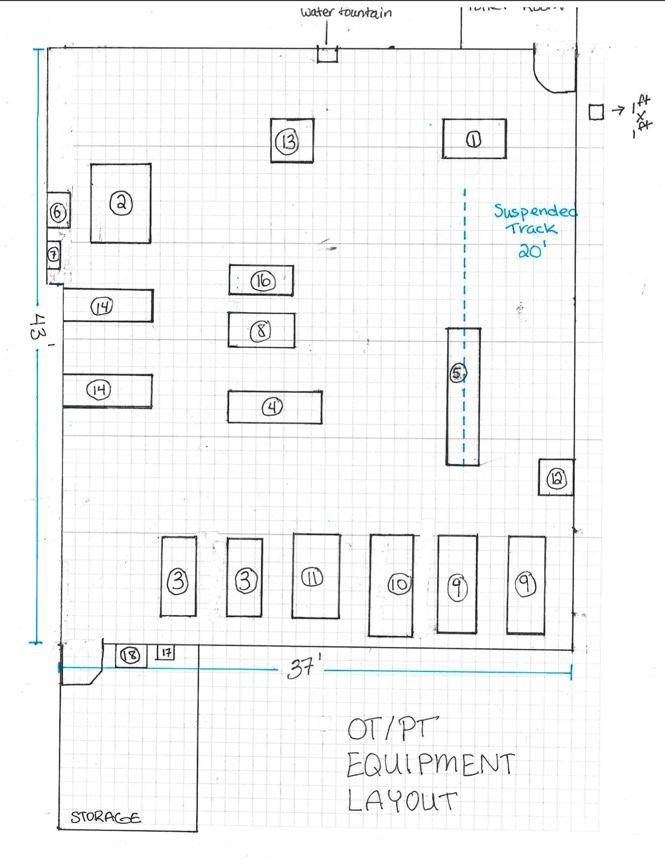 Desired Layout- Second Floor Fitness Area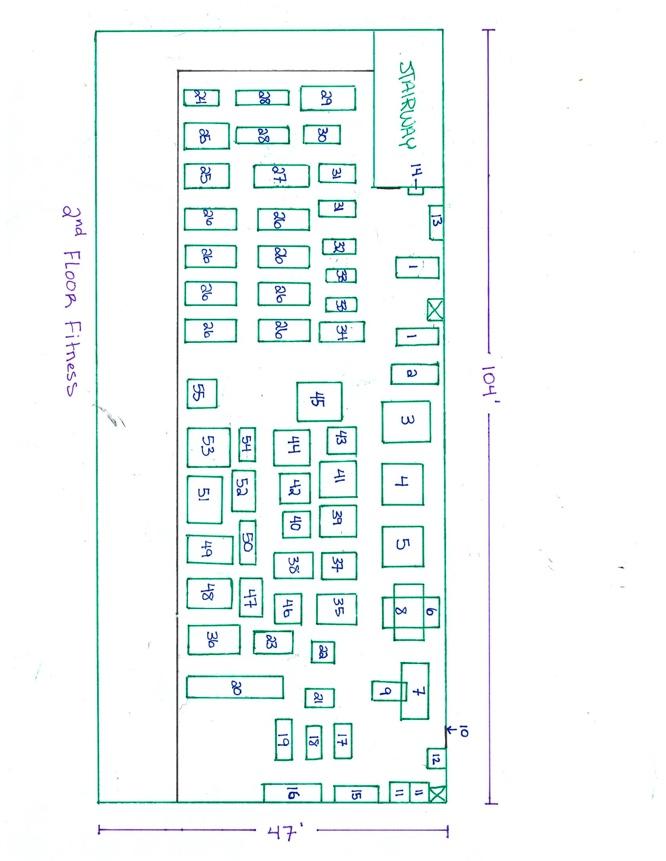 First Floor Building Plan with Dimensions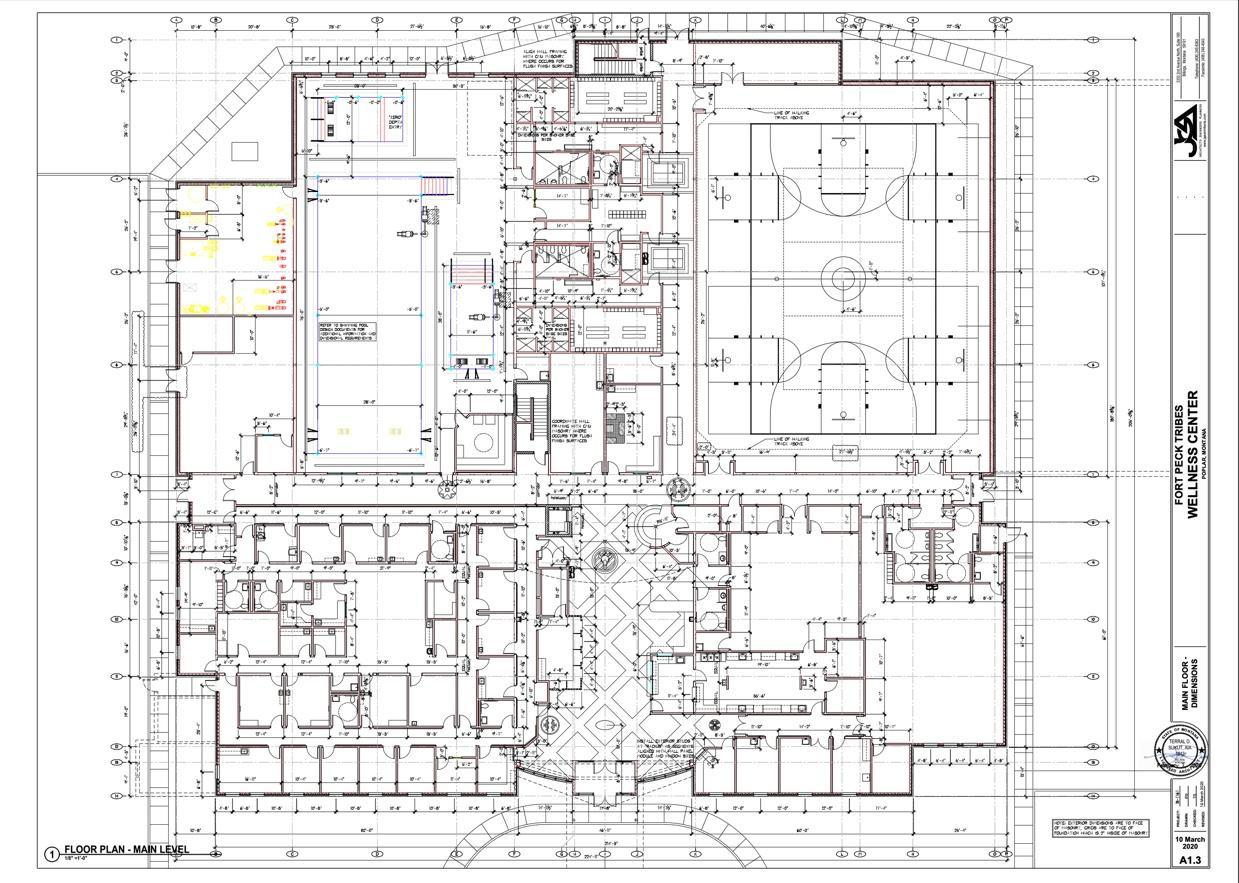 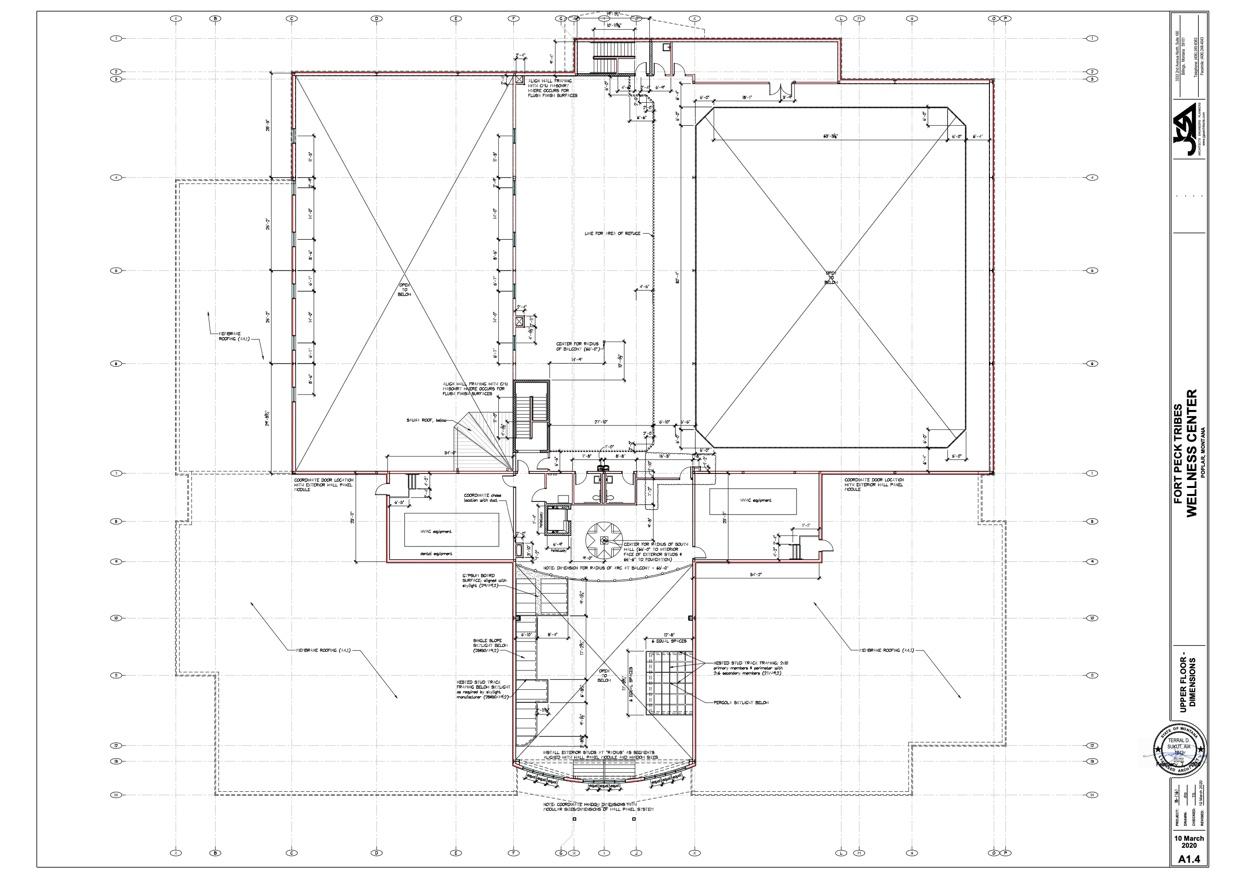 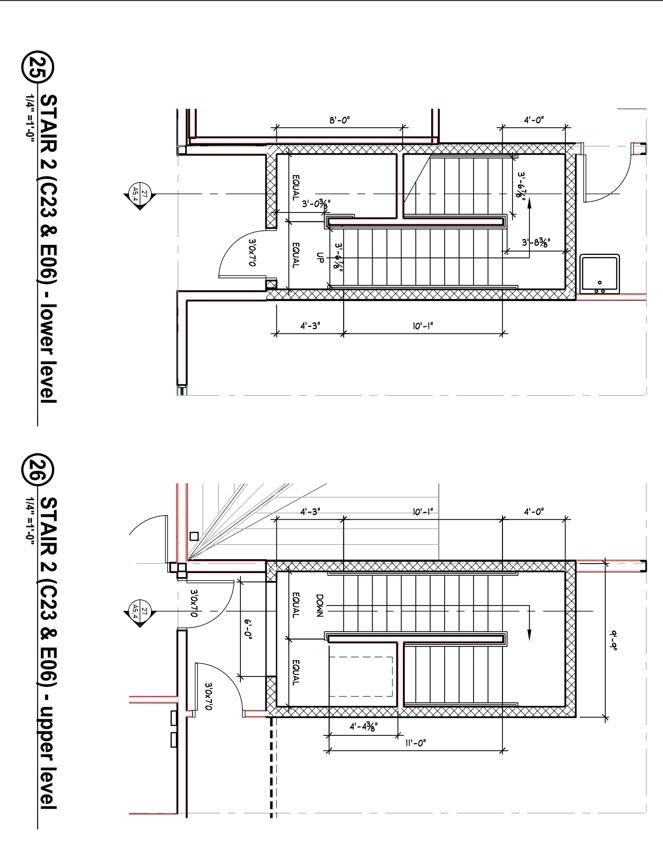 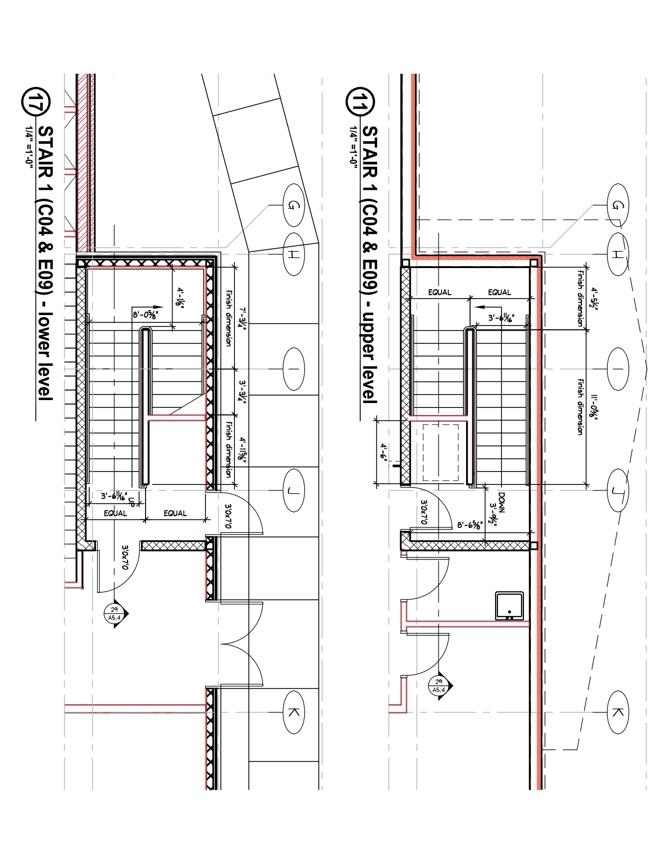 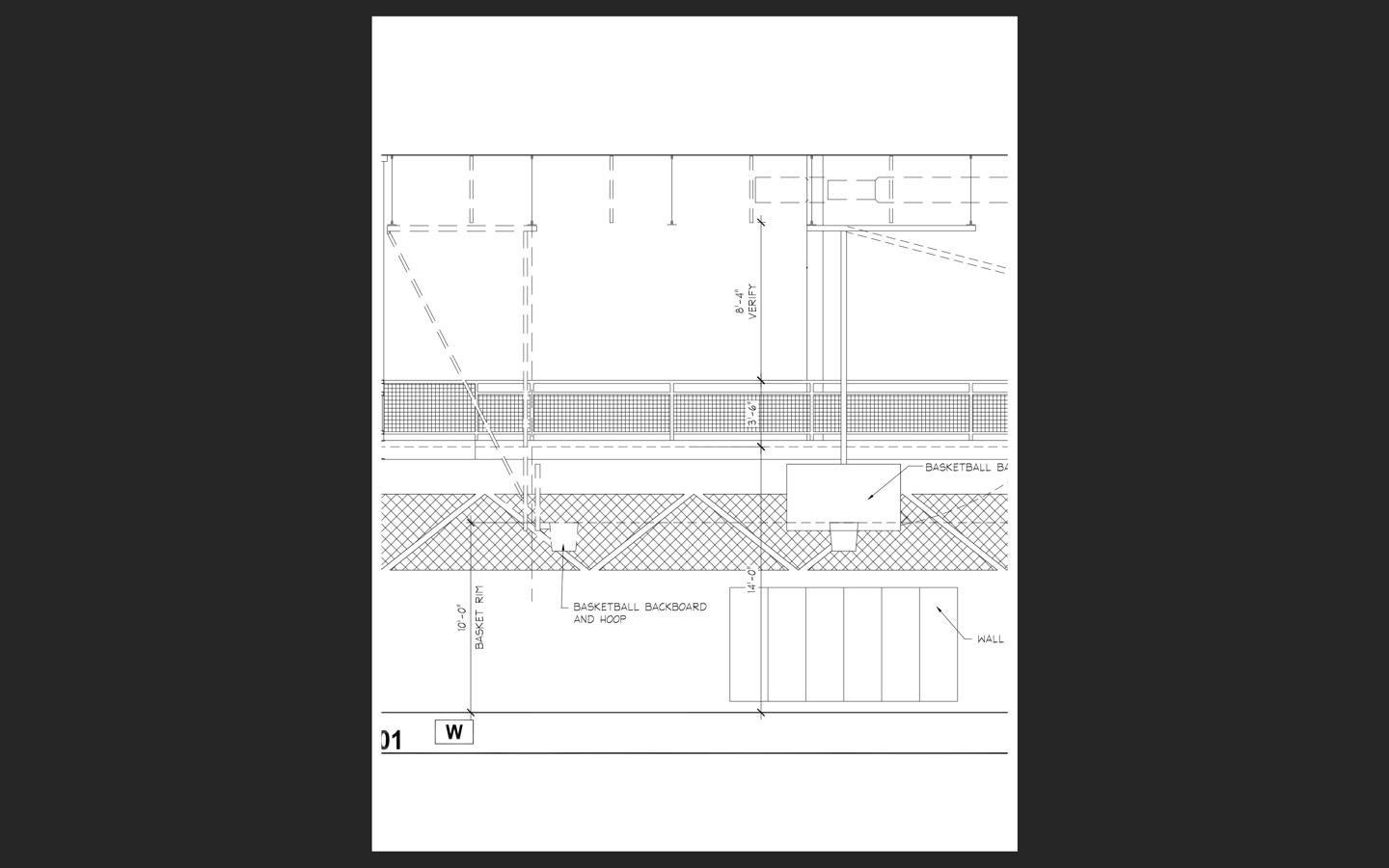 